AUSTRALIAN INSTITUTE FOR THE CONSERVATION OF CULTURAL MATERIAL INC.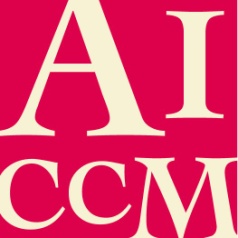 Proposal for National Conference 2023Title of presentation Name/s of Presenter/s: Presenter/s hereName/s of all Co-authors: Co-author/s hereAffiliation/s: Affiliation/s hereParticipation format:(Please use checkbox or mark with ‘X’. Proposals in more than one category welcome)  Full length PowerPoint presentation  Lightning PowerPoint presentation  Poster presentationProposal: 250 word limitBrief Biography of the Author/s: 
50 words per author